Работа пользователя «Преподаватель» (только для картотеки книгообеспеченности учебниками)Библиотека ВУЗа → ОК«Пользователь» - выбрать «Преподаватель»«Пароль» - 7799 → ОК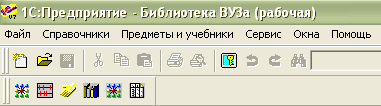  - Предметы и учебники;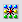  - Книгообеспеченность;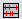  - Книги в учебном процессе.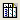 «Предметы и учебники» → щелкнуть на нужную дисциплину   Выбрать               «Расчет коэффициентов» (слева внизу)                                      «Учебники по предмету»       ↓                                                                                              ↓        «Коэффициент книгообеспеченности»                             Справочник «Учебники по предмету»«Книгообеспеченность» (сформированный список можно распечатать, скопировать в Word)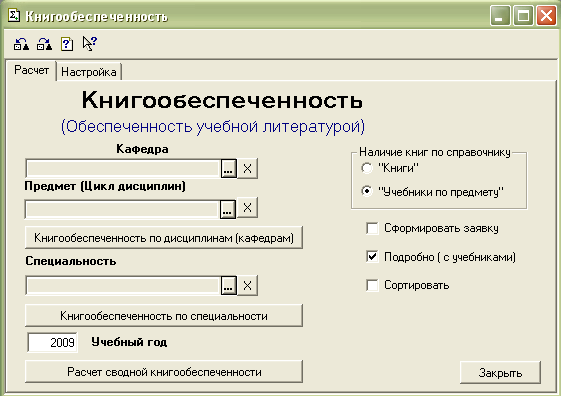 Обеспеченность кафедры (строка «Кафедра»):Щелкнуть на справочник 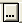 → Выбрать нужную кафедру (2 щелчка)→ Щелкнуть на «Книгообеспеченность по дисциплинам (кафедрам)»Обеспеченность дисциплины (строка «Предмет (Цикл дисциплин)»)а) Щелкнуть на справочник «Книгообеспеченность по дисциплинам → Выделить дисциплину→ Щелкнуть «Учебники по предмету»→ Библиографическое описание книги ( слева) можно копировать в WORDб) Щелкнуть на справочник «Книгообеспеченность по дисциплинам»→ Выделить дисциплину→ 2 щелчка на дисциплину (встанет в строку)→ Щелкнуть панель ««Книгообеспеченность по дисциплинам»→Сформированный список учебников можно копировать в WORD (отдельно основную и дополнительную литературу)Обеспеченность специальности (строка «Специальность»): см. пункт 1.     Если убрать галочку «Подробно (с учебниками)», то сформируется список без учебников, только обеспеченность кафедры, дисциплины или специальности.«Книги в учебном процессе»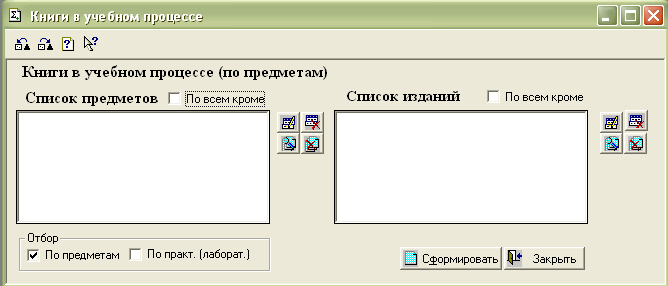  - Добавить один элемент в список;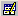  - Добавить несколько элементов в список.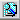 «Список предметов» (левая сторона)→ Выбрать «Добавить один элемент в список» или «Добавить несколько элементов в список»→ Выбрать дисциплину (дисциплины)→ Нажать «Сформировать» (значок внизу справа)